Company NameCompany NameCompany NameCompany NameCompany NameCompany NameCompany NameCompany NamePay Slip: Pay Slip: Pay Slip: Pay Slip: Pay Slip: Pay Slip: Pay Slip: Pay Slip: 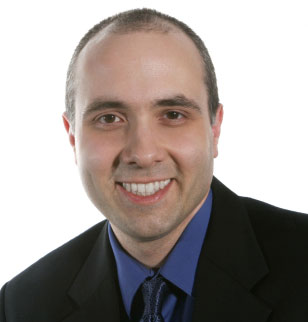 Designation Designation BasicBasicEmployee IDEmployee IDEmployee IDDesignation Designation EmployeeEmployeeNumberDepartmentDepartmentDateDateDateEarningsEarningsAllowanceAllowanceAllowanceDeductionDeductionDeductionGrossTaxTotalTotalTotalEmployer Employer Tax CodeTax CodeNAT. INS. NoNet PayNet Pay